Мошенники под видом полицейских обкрадывают приморцевТелефонные мошенники представляются сотрудниками полиции и сообщают о том, что на человека по заявлению Банка России заведено уголовное дело. Аферисты обращаются по имени, называют банк, где открыты счета, и якобы для расследования запрашивают полные реквизиты карты, в том числе три цифры с оборота, срок действия. Мошенники часто выдают себя за сотрудников разных государственных организаций, чтобы расположить к себе людей, внушить к своим словам доверие.  Имея на руках недостающую информацию, они получают доступ к чужим счетам и крадут с них деньги.Помните: только мошенники спрашивают конфиденциальные данные по телефону. В таких случаях следует сразу положить трубку. После этого для прояснения ситуации можно позвонить в организацию, из которой поступил звонок, а также в правоохранительные органы, чтобы сообщить номер мошенника.Если человек сам передал злоумышленникам секретную информацию по телефону или через фишинговый сайт, банки потери не компенсируют. Берегите себя и свои деньги!26.01.2021Пресс-служба Дальневосточного ГУ Банка России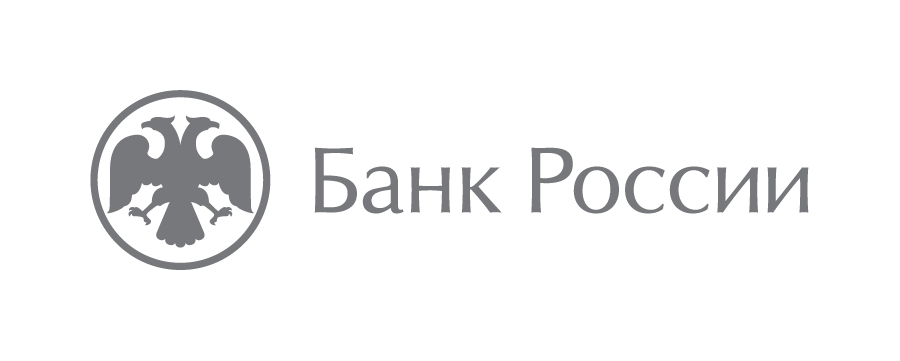 Дальневосточное главное управлениеЦентрального банка Российской Федерации690990, Владивосток, ул. Светланская, 7105media@cbr.ru +7 (423) 220-87-18